Конспект занятия объединения «Футбол»Группы 1, 2Педагог дополнительного образования: Асадов Ростислав МагерамовичТема занятия: «Командная тактика защиты» Время проведения: 2 занятия по 40 минутМесто проведения: домашние условияВидеоряд: https://www.youtube.com/watch?v=dae6H8f1t7QХод занятия.Разминка.Ходьба:  обычная в умеренном темпе, на носках, на пятках, высоко поднимая колени, перекатом с пятки на носок, левым правым боком с пятки на носок (двумя ногами вместе), на внешней и внутренней стороне стопы, скрестным шагом, выпадами, спиной вперед.Бег: по прямой и дугам; змейкой; широким, мелким шагом с захлестыванием голени; скрестным шагом; прыжками, замедляясь и ускоряясь; с перепрыгиванием препятствий; прыжками; с изменением направления; челночный; поднимая вперед прямые ногиПрыжки: Подскоки на носках; на одной, на двух ногах; подпрыгивая с ноги на ногу; спрыгивание с различной высоты с прыжком вверх и перепрыгиванием через препятствие; в длину и высоту с места; со скакалкой, вращая ее вперед, назад, на двух ногах, попеременно меняя ноги с продвижением вперед.Отжимания. 3 подхода (10 раз)Приседания. 3 подхода (20 раз)Пресс. 3 подхода (20 раз)Командная тактика защиты. В основе командной игры в обороне лежат организованные тактические действия игроков против атакующих соперников. Такие действия позволяют с успехом отражать атаки и выходить из состояния обороны с последующим переходом в наступление. В своей оборонительной части эти действия сводятся к быстрой концентрации сил в опасной зоне, к перегруппировке игроков защитных линий и надежной страховке.Защита против быстрого нападения.Если соперники делают главный акцент при переходе в нападение на быструю атаку, приняв за основу в качестве тактического средства пас по центру или по краю, то в начальной фазе атаки ближайшие к мячу игроки защищающейся команды должны решительно атаковать соперника, владеющего мячом, стремясь:воспрепятствовать первой передаче, которая во многом может определить успех или неудачу атаки;заставить ошибаться, делать лишние передачи ближайшим партнерам.При развитии атаки, когда соперник активно маневрирует, надо плотно закрыть своих подопечных, внимательно наблюдать за их перемещениями в свободные зоны и пресекать попытки получения мяча.Если соперник стремится завершить атаку по центру, игроки защитной линии более плотно концентрируются в районе штрафной площади и ведут непосредственную борьбу за мяч, ликвидируя голевые моменты. Если же нападение ведется по флангу, игроки защитной линии перемещаются в сторону направления атаки, нередко оголяя противоположный край ради надежной страховки. В первом случае главную роль в страховке, которая принимает форму углом назад, будет играть задний центральный защитник. В втором случае, наравне с задним центральным защитником, ответственность за страховку несет свободный от активной борьбы фланговый игрок, который занимает позицию сзади по диагонали в сторону ворот.На рис. показан возможный вариант защиты против быстрого нападения: задний центральный защитник З перехватил мяч, адресованный открывшемуся игроку 9. Несмотря на то, что мячом завладел защитник, нападающий игрок при поддержке своих партнеров 7 и 8 продолжает борьбу за мяч. 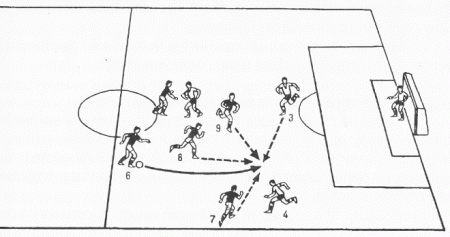 Рис. действия против быстрого нападения Основные требования к организации защиты против быстрого нападения.1. Обязательно вступать в борьбу за мяч, чтобы новь овладеть им или помешать сделать первую передачу.2. Четко взаимодействовать, чтобы предотвратить скоростной маневр соперников, одновременно закрыть все пути к воротам за счет концентрации групп игроков на отдельных участках поля.З. Нейтрализовать игрока, которому, как правило, адресуется первая передача.Защита против постепенного нападения.Если соперник использует постепенное нападение, приняв в качестве тактических средств короткие и средние передачи, обороняющаяся команда в начальной фазе обороны предпочитает отходить назад преимуществен - но без активной борьбы. Несмотря на то что отдается инициатива, организованные и согласованные оборонительные действия на своей половине поля лишают соперника такого важного фактора, как пространство на пути к воротам.При развитии атаки игроки обороны концентрируются в направлении атаки или рассредоточиваются по фронту и активно участвуют в борьбе за пространство и мяч с обязательной организацией страховки и взаимостраховки.По мере приближения соперника к воротам увеличивается не только скорость действия игроков с мячом и без мяча, но и количество игроков в атаке. Игроки обороны должны создать на опасном участке плотный заслон с тем, чтобы затруднить выход соперников на ударную позицию.Основные требования к организации защиты против постепенного нападения.1. Осуществить отход игроков назад с целью нейтрализации острых продолжений в развитии атаки, что вынуждает соперников переходить на поперечные передачи.2. Активно участвовать в непосредственной борьбе за мяч и пространство. Как правило, эта борьба начинается, когда соперники перешли на половину поля защищающейся команды.З. Сохранять стройность оборонительных линий при страховке, концентрироваться и перемещаться в направлении атаки.Способы организации командных действий.Персональная защита — это организация обороны со строгой ответственностью каждого обороняющегося игрока за порученного ему соперника.Основная цель персонального “держания” игрока заключается в том, чтобы сковать его действия и затруднить взаимосвязь с партнерами. для этого необходимо находиться от подопечного игрока на таком расстоянии, которое позволяет перехватить адресованные ему мячи, либо атаковать его в момент приема мяча для отбора. В зависимости от места расположения игрока на поле, нахождения мяча и скорости атакующего опекать соперника можно более или менее плотно, заняв позицию на нужном расстоянии и не теряя его из виду.Зонная защита — это тактический способ игры в защите, при котором каждый из игроков контролирует определенный участок поля и вступает в борьбу за мяч с любым соперником, появившимся в его пределах.Необходимым элементом при зонной защите является взаимопомощь партнера в виде четкой страховки и своевременной “передачи” подопечных игроков друг другу. Эта “передача” должна осуществляться до начала атаки либо в самом ее начале. “Передавать” же игроков в игре непосредственно у своих ворот, в завершающей стадии атаки, не рекомендуется.Комбинированная защита является в современном футболе наиболее распространенной и рациональной тактикой игры в защите. Она гармонично сочетает принципы персональной и зонной игры. При этом одни игроки могут по заданию опекать исключительно своих соперников, а другие - преимущественно играть в зоне.Сочетание этих двух методов возможно также в игре одного игрока. Такое умение обогащает арсенал оборонительных действий команды и усиливает их, разнообразя методы ведения игры в защите.Основные принципы игры в оборонеhttps://www.youtube.com/watch?v=dae6H8f1t7QИгроки оборонительной линии должны уметь:1. Обороняться всей командой. В обороне в разных стадиях игры принимают участие все игроки команды. Нападающие должны вести активные оборонительные действия, принимать меры, способствующие возврату потерянного мяча.2. Закрывать всех игроков атакующей команды в опасной зоне. Если игроки нападающей команды находятся на дистанции короткой или средней передачи от партнера, владеющего мячом, и могут получить мяч в ноги или на свободное место, они должны быть закрыты персонально.З. Строго соблюдать принципы страховки и взаимостраховки. Позиция страхующего должна быть такой, чтобы он всегда мог своевременно исправить ошибку партнера. Такую позицию почти всегда следует занимать сзади страхуемого партнера, ближе к своим воротам.4. Широко применять подсказ в обороне. Как правило, игрок, находящийся ближе к своим воротам, руководит действиями партнеров, и это способствует укреплению обороны. Особая роль в этом плане принадлежит вратарю. Его позиция позволяет внимательно наблюдать за развитием атаки соперников и действиями партнеров в обороне, более верно оценивать игровые ситуации, своевременным подсказом предупреждать и исправлять допускаемые его партнером ошибки.5. Использовать искусственное положение “вне игры”. Если попытки противника “прорвать” оборону становятся особенно настойчивыми, а его нападающие пытаются остро открыться, выйти на свободное место, вполне возможно применение искусственного положения “вне игры”. Наиболее широкие полномочия для применения, данного тактического приема имеет последний, т.е. находящийся ближе других к воротам, полевой игрок.6. Идти на свои ворота в момент удара соперника. В момент удара соперника по воротам надо идти на собственные ворота раньше, чем это сделает соперник, чтобы лишить его возможности поразить их ударом по отскочившему мячу.